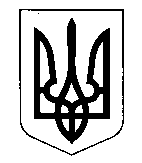 КОМИШУВАСЬКА СЕЛИЩНА РАДАОРІХІВСЬКОГО РАЙОНУ ЗАПОРІЗЬКОЇ ОБЛАСТІвосьмого  скликаннясорок  восьма  сесіяРІШЕННЯ11.11.2019								                                 № 15смт КомишувахаПро погодження  проекту землеустрою щодо встановлення (зміни) меж  селища  міського  типу  Комишуваха Оріхівського району Запорізької областіВідповідно до вимог статей 19, 25, 46 Закону України «Про землеустрій», статей 12, 173, 174, 175, 186 Земельного кодексу України, розглянувши Проект землеустрою щодо встановлення (зміни) меж селища  міського  типу Комишуваха Оріхівського району Запорізької області розроблений  ТОВ «Інститут Ефективних Технологій-Гео» на підставі  Рішення 40 сесії 8 скликання від 25.04.2019  за  № 8 «Про розроблення проекту землеустрою щодо встановлення  (зміни) меж  смт Комишуваха Оріхівського району  Запорізької області» з урахуванням  містобудівної  документації «Генеральний план  смт Комишуваха Оріхівського району Запорізької області. Оновлення з розширенням меж населеного пункту та План  зонування смт Комишуваха Оріхівського району  Запорізької області»,  керуючись  статтями  26,  59  Закону України  «Про  місцеве самоврядування в Україні»,  Комишуваська селищна радаВИРІШИЛА:1. Погодити проект землеустрою щодо встановлення (зміни) меж       селища міського типу  Комишуваха Оріхівського  району Запорізької області загальною площею 2521,5200 га. з додатковим включенням в межі населеного пункту земель загальною площею 1845,0200 га..  2. Звернутись  з  відповідним клопотанням до Оріхівської районної ради Запорізької області про затвердження проекту землеустрою щодо встановлення (зміни) меж селища міського типу Комишуваха Оріхівського району Запорізької області.3. Контроль  за  виконанням даного рішення покласти на  постійну комісію з  питань містобудування, будівництва, земельних відносин та  охорони природи.Селищний голова                                                                Ю.В. Карапетян 